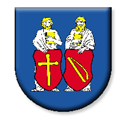 Uznesenie obecného zastupiteľstva konaného dňa 28.12.2015Obecné zastupiteľstvo v zmysle § 10, odst. 1, písm. a/ zákona SNR č. 369/90 zb. o obecnom zriadení v znení jeho zmien a doplnkov na svojom  zasadnutí prijíma nasledovné uznesenia:Uznesenie č. 39/2015Schvaľujea/  Smernicu o sťažnostiach /zmena v tom, že je možné sťažnosť podávať aj elektronickou poštou/b/ Program hospodárskeho a sociálneho rozvoja obce Toporec na roky 2016 -2022c/ Odmenu hlavnému kontrolórovi obce vo výške 30 % z hrubej mzdy , 1 x štvťročne. starosta obce	................................			prednostka OÚ .....................................Uznesenie č. 40/2015SúhlasíS osadením dopravných značiek na MK do lokalít Sad- Hliník, Hájnik a Vápenná pec.starosta obce	................................			prednostka OÚ .....................................Uznesenie č. 40/2015Berie ne vedomiea/ Správu o vykonanej kontrole kontrolórom obce za   II. polrok 2015. b/ Správu o vstupe do združenia Euroregión Tatry dňa 02.12.2015, kedy sa obec stala členom združenia starosta obce	................................			prednostka OÚ .....................................Zápisnica zo stretnutia poslancov  obecného zastupiteľstva dňa 29.12.2015Program: OtvorenieVoľba návrhovej komisiePlnenie uznesení Smernica o sťažnostiachNávrh PHSR obce na roky 2016 - 2022Správa o kontrole za 2. polrok 2015DiskusiaRôzne, žiadosť o osadenie dopravných značiek, odkúpenie pozemku Onduš Posviacka OÚZasadnutie začalo o 17:30 hod.Prítomní : Mgr. Albín Fischer, Bc. Peter Kačur, Peter Svitana, Mgr. Miroslav Svitana, Mgr. Jozef Habiňák, Ing. Matfiak – kontolór Iveta Šateková – prednostkaNeprítomní : ospravedlnení :  Vladimír Dragošek, Michal Šoltés, Jozef Pompa Neprítomní neospravedlnený:    Ing. Miroslav Pompa, Návrhová komisia: prednostka Iveta Šateková                                 poslanci :  Mgr. Jozef Habiňák, Mgr. Albín Fischer, Bc. Peter Kačur     Tento návrh odhlasovali všetci prítomní  poslanci : Mgr. Albín Fischer, Bc. Peter Kačur, Peter Svitana, Mgr. Miroslav Svitana, Mgr. Jozef HabiňákV úvode starosta prítomných privítal a predniesol program zasadnutia obecného zastupiteľstva.Tento návrh odhlasovali všetci prítomní  poslanci : Mgr. Albín Fischer, Bc. Peter Kačur, Peter Svitana, Mgr. Miroslav Svitana, Mgr. Jozef HabiňákStarosta a na začiatku informoval, v akom štádiu je realizácia inventarizácie k 31.12.2015.Prvým bodom zasadnutia bol návrh Smernice o sťažnostiach. Uviedol, že je tam zmena a to,  že je možné sťažnosť podávať aj elektronickou poštou. K tomuto bodu sa o slovo prihlásil hlavný kontrolór p. Ing. Matfiak a poprosil o doplnenie tejto smernice, konkrétne doplnenie  čl. 4 bod 3 a bod 4 a to: 3)Na prešetrenie sťažnosti proti činnosti vedúceho zamestnanca obce (prednostu a riaditeľov škôl) je príslušný starosta obce.4)Na prešetrenie sťažnosti proti činnosti obecného úradu je príslušný prednosta obecného úradu. Ostatné sťažnosti neuvedené v ods. 1 až 3 sú v príslušnosti starostu obce.Tento návrh odhlasovali všetci prítomní  poslanci : Mgr. Albín Fischer, Bc. Peter Kačur, Peter Svitana, Mgr. Miroslav Svitana, Mgr. Jozef HabiňákĎalším bodom jednania bol návrh Plánu hospodárskeho a sociálneho rozvoja obce Toporec na obdobie rokov 2016-2022. Starosta uviedol, že tento dokument je možné kedykoľvek aktualizovať. Tento návrh odhlasovali všetci prítomní  poslanci : Mgr. Albín Fischer, Bc. Peter Kačur, Peter Svitana, Mgr. Miroslav Svitana, Mgr. Jozef HabiňákNasledovným bodom zasadnutia bola Správa o kontrole za 2. polrok 2015 hlavného kontrolóra obce. Ten v krátkosti uviedol, že neboli zistené závažné nedostatky. Uviedol, že napomenutia audítora, ktoré sa týkajú účtovania pozemkov, odpisov ZŠ  sa dajú odstrániť. K pohľadávkam na DZN a TKO uviedla prednostka informáciu, že pracovníčka, ktorá má na starosti túto agendu má za úlohu vypracovať kompletný zoznam neplatičov, jedná sa hlavne o občanov, ktorí sú dlhodobo v zahraničí a tam vznikajú nedoplatky. Ďalej navrhol, že by bolo dobré uzatvoriť Dodatok k zmluve so združením ASTRA, ktorého je obec členom. Dodatok, by mal byť uzatvorený v znení, že obec neručí za záväzky združenia. Tento návrh odhlasovali všetci prítomní  poslanci : Mgr. Albín Fischer, Bc. Peter Kačur, Peter Svitana, Mgr. Miroslav Svitana, Mgr. Jozef HabiňákStarosta v ďalšom bode navrhol poslancom, nakoľko je to v kompetencii poslancov  odsúhlasiť odmenu hlavnému kontrolórovi. Poslanci odsúhlasili odmenu vo výške 30%  z hrubej mzdy , 1 x štvťročne. Tento bod sa prejednával v neprítomnosti hlavného kontrolóra. Tento návrh odhlasovali všetci prítomní  poslanci : Mgr. Albín Fischer, Bc. Peter Kačur, Peter Svitana, Mgr. Miroslav Svitana, Mgr. Jozef HabiňákNasledovným bodom bola diskusia , do ktorej sa prihlásil, ako prvý poslanec Bc. Peter Kačur, ten navrhol, aby sa upravil chodník, resp. prechod od hlavnej cesty smerom k Bytovému domu a ZŠ. K predmetnej veci uviedol starosta, že Čepišák Martin sa zaviazal na vlastné náklady upraviť tento terén, nakoľko si tam postavil rodinný doma a predmetný pozemok mu bude slúžiť , ako prístupová cesta.  Starosta ďalej uviedol, že k predmetnej veci existuje aj uznesenie, ktoré je potrebné pozrieť a následne sa zašle výzva p. Čepišákovi. Ďalej uviedol, že nie je proti návrhu upraviť tento terén. Do diskusie sa prihlásil poslanec Mgr. Miroslav Svitana, ktorý sa informoval ohľadne realizácie detského ihriska na pozemku za obecným úradom.  Starosta k tejto veci uviedol, že sa písomne oznámi terajším užívateľom pozemkov , že sa pripravuje takýto projekt.V ďalšom bode starosta predniesol opätovnú žiadosť Urbárskej spoločnosti o osadenie značiek . Na osadenie značiek musí byť vypracovaný projekt, tento musí byť predložený na schválenie  Okresnému riaditeľstvu Policajného zboru a následne  bude obcou vydané Rozhodnutie.  Jedná sa o osadenie dopravných značiek na MK do lokalít Sad- Hliník, Hájnik a Vápenná pec.Tento návrh odhlasovali všetci prítomní  poslanci : Mgr. Albín Fischer, Bc. Peter Kačur, Peter Svitana, Mgr. Miroslav Svitana, Mgr. Jozef HabiňákNásledne starosta informoval prítomných, že zatiaľ p. Onduš nebol na obecnom úrade a neoznámil, ako je to z vytýčením hraníc na pozemku pri rodinnom dome p. Dufalu. Ďalej prítomných informoval, že obec Toporec sa stala dňa 02.12.2015 členom združenia Euroregión Tatry. Zároveň podal informáciu, že dňa 17.12.2015 sa konal kongres združenia v Czarnom Dunajci v Poľsku, ktorého sa zúčastnil spolu s prednostkou. Starosta taktiež informoval, že obec už má nový osobný automobil. Zasadnutie OZ skončilo o 18:00 hod. za jednotlivé uznesenia hlasovali poslanci, tak ako je to uvedené v texte. Po ukončení zasadnutia nasledovala posviacka obecného úradu.  starosta obce	................................			prednostka OÚ .....................................V Toporci 29.12.2015Spracovala: Šateková 